Publicado en  el 21/12/2016 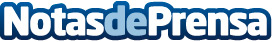 El futuro económico que viene con la Inteligencia ArtificialLa IA ha demostrado en varias ocasiones su utilidad, pero lo que no se sabía es que ahora también abre un nuevo paradigma a nivel socioeconómicoDatos de contacto:Nota de prensa publicada en: https://www.notasdeprensa.es/el-futuro-economico-que-viene-con-la_1 Categorias: Finanzas Inteligencia Artificial y Robótica Comunicación Sociedad E-Commerce http://www.notasdeprensa.es